RESUME                          BANU                                                              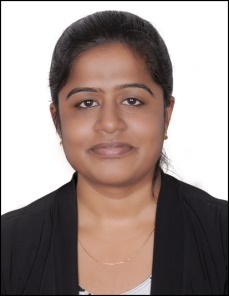 Email: banu.338542@2freemail.comDubai, United Arab Emirates           CARRER OBJECTIVE:Seeking a position as Logistics Coordinator with a reputed organization where my education & experience will have valuable application.	PROFESSIONAL SUMMARY:3+ Years of Work experience in Trading and logistics activities.Professionally qualified with a Bachelor of Engineering in Information Technology (B.TECH) & Master of Business Administration (MBA).Highly proficient in MS Office applications.Experience in handling documentation.Possess  intermediate and internet  skillsWORK EXPERIENCE:Logistics Coordinator (Trading & Logistics), M/s. Naseem Al Barari General Trading Co.LLC (BARARI GROUP), Dubai, UAE  (JULY 2013 TO PRESENT).Software Programmer (Coding & Documentation),M/s. Suvaki Entertainment Pvt. Ltd, Chennai , INDIA (June 2011 – December 2012).Responsibilities:Execute specific trade activities in an effectively and efficiently mannerDevelop and implement logisticsInitiate, coordinate and handle trading operationsCoordinate research and provide constructive feedback to the trading firmSupervise and coordinate inputs by trading deskResponsible for maintaining a record of all outstanding purchase orders with external vendors.Schedule and handle meetings between traders, suppliers and customersPerform administrative duties such as maintain file records, update trading database, handle trading documents and materials, order and maintain office suppliesHandle daily pricing of goodsVerify and manage customer balanceResponsible for all duty customs sales and tax functions, including certification and verification, drawback, and compliance with governmental agencies.Handle financial documents including bills, invoices, catalog ordersStudy and evaluate internal and external market behaviors that could affect trading activitiesEvaluate market risks and identify new business opportunitiesCoordinates imports and exports.Ensure compliance with local, national and international trading policies, rules and regulationsEstablish and maintain long-term relationships with business partners and company staffVerify and manage customer balanceHandle financial documents including bills, invoices, catalog ordersEDUCATIONAL CHRONICLE:Master of Business Administration (MBA) in Bharathidasan University, Tamil Nadu, IndiaBachelor of Information Technology (B.TECH) Engineering in Anna University, IndiaIN-PLANT TRAINING:I had gone through In-Plant Training Programme done in Bharat Sanchar Limited (BSNL), Trichy on August 2011. I had gone through In-Plant Training Programme done in Rover Engineering & Tehnology, Perambalur on June 2011 for Eight Days from 19.06.2011 to 26.06.2011.I had gone through Industrial Visit Programme done in JIFFY solutions, Kochi, Kerala in December 2010 for Six Days from 15.12.2010 to 20.12.2010. KEY ACCOMPLISHMENTS:Proposed modern data management system in the department: scanning of historic client files (contracts, company profiles, accreditations, licenses, permits, customer order fulfillment forms, purchase orders, delivery receipts, sales invoices, others) that led to prompt reply to suppliers' queries.Maintained project tracking spread sheets, business like marketing calendars, and customer database.Proposed daily production line checking reporting that provided the top management with information on production outputs, and other operational issues.PERSONAL PROFILE:Date of birth				:	20th March 1990Marital Status				:	SingleVisa Status                                        	:           	Employment Visa    Nationality				:	IndianLanguages				:	English, Malayalam, TeluguDECLARATION:I hereby declare that the above mentioned information is correct up to my knowledge and I bear the responsibility for the correctness of the above mentioned particulars.